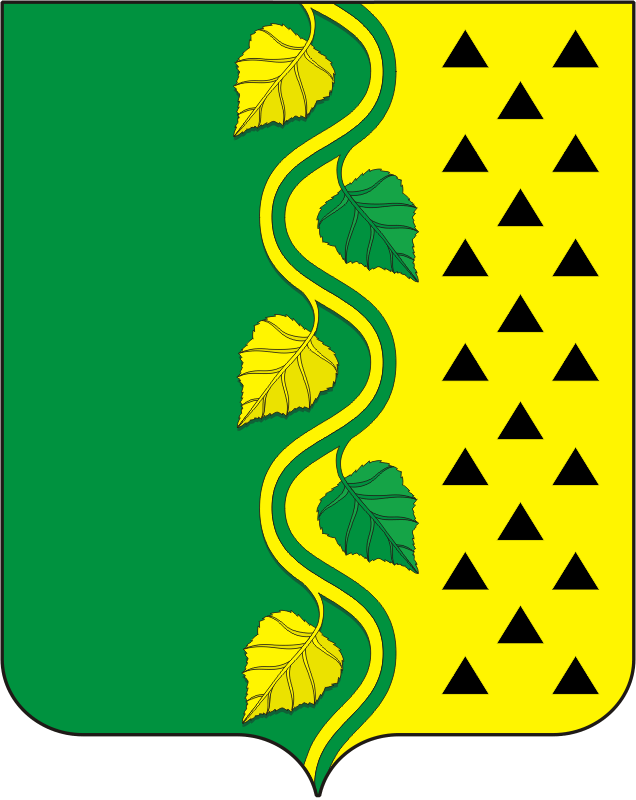 РОССИЙСКАЯ ФЕДЕРАЦИЯОРЕНБУРГСКАЯ ОБЛАСТЬСОВЕТ ДЕПУТАТОВ  НОВОСОКУЛАКСКОГО  СЕЛЬСОВЕТАСАРАКТАШСКОГО  РАЙОНА  ОРЕНБУРГСКОЙ ОБЛАСТИЧЕТВЕРТОГО СОЗЫВАРЕШЕНИЕвнеочередного третьего заседания  Совета депутатовмуниципального образования  Новосокулакский  сельсоветчетвертого  созываОб утверждении Регламента Совета депутатовмуниципального образования  Новосокулакский  сельсоветСаракташского района Оренбургской области	В соответствии со статьёй 35 Федерального Закона от 6 октября 2003 года № 131-ФЗ «Об общих принципах организации местного самоуправления в Российской Федерации», статьёй 15 Закона Оренбургской области от 21 февраля 1996 года «Об организации местного самоуправления в Оренбургской области», Законом Оренбургской области от 4 сентября 1996 года «О статусе депутата представительного органа муниципального образования в Оренбургской области», Уставом муниципального образования  Новосокулакский  сельсовет Саракташского района Оренбургской области,    	Совет депутатов Р Е Ш И Л:1. Утвердить Регламент Совета депутатов муниципального образования  Новосокулакский  сельсовет  Саракташского района Оренбургской области в новой редакции согласно приложению.2. Признать утратившим силу решение Совета депутатов сельсовета от 22.11.2015г. № 8 «Об утверждении Регламента  Совета депутатов муниципального образования  Новосокулакский сельсовет».3. Решение вступает в силу с момента подписания и подлежит официальному опубликованию на официальном сайте администрации  Новосокулакского сельсовета.4. Контроль за исполнением данного решения оставляю за собой.Председатель Совета депутатов сельсовета:                              Т.М. РовенскихГлава муниципального образования:                                          А.Н.ГусакРазослано:  депутатам- 7, сайт администрации,     прокуратуре, в делоПриложение   к решению Совета депутатов Новосокулакский сельсоветСаракташского районаОренбургской областиот 15 ноября 2020 года № 8РЕГЛАМЕНТСовета депутатов муниципального образованияНовосокулакский  сельсоветСаракташского района Оренбургской областиСодержание РегламентаР Е Г Л А М Е Н ТСовета депутатов муниципального образованияНовосокулакский  сельсоветСаракташского района Оренбургской областиРАЗДЕЛ  1.  ОБЩИЕ  ПОЛОЖЕНИЯ           Настоящий Регламент устанавливает порядок деятельности, основные правила и процедуры работы Совета депутатов муниципального образования  Новосокулакский  сельсовет Саракташского района Оренбургской области.           Статья 1.           1. Совет депутатов муниципального образования     (далее – Совет депутатов) является представительным органом муниципального образования  Новосокулакский  сельсовет Саракташского района Оренбургской области (далее – муниципальное образование), наделённым собственными полномочиями по решению вопросов местного значения.           2. Совет депутатов состоит из 7 депутатов, избираемых населением муниципального образования на муниципальных выборах на основе всеобщего, равного и прямого избирательного права при тайном голосовании сроком на 5 лет.           3. Совет депутатов  сельсовета приступает к исполнению своих полномочий после  избрания не менее 2/3от установленной численности депутатов Совета депутатов.           4. Совет депутатов не обладает правами юридического лица, имеет печать, штамп, бланки и другие реквизиты, утвержденные в установленном порядке            5. Место нахождения Совета депутатов: 462118 Оренбургская область, Саракташский район, село  Новосокулак, улица  Центральная, 32.Статья 2.         1. Деятельность Совета депутатов основывается на принципах:          - законности;          - политического многообразия и многопартийности;          - свободного обсуждения и коллективного решения вопросов;          - гласности и учёта общественного мнения.           2.  Совет депутатов осуществляет свои полномочия в соответствии с Конституцией Российской Федерации, федеральным законодательством, законодательством  Оренбургской области, Уставом муниципального образования, правовыми актами Совета депутатов и настоящим Регламентом.           3. Основной организационно-правовой формой деятельности Совета депутатов является заседание. На заседании Совета депутатов рассматриваются и принимаются правовые акты Совета депутатов, а также решаются наиболее важные вопросы, отнесенные к его ведению.           4. Деятельность Совета депутатов организуется в соответствии с ежегодным планом работы, утверждаемым на заседании Совета депутатов.          Статья 3.           1. Началом работы Совета депутатов нового созыва является первый день его заседания.          2. Срок полномочий депутатов Совета депутатов – пять лет.          3.Полномочия депутатов предыдущего созыва Совета депутатов прекращаются со дня начала работы Совета депутатов нового созыва.          Статья 4.          Гарантии беспрепятственного и эффективного осуществления прав и обязанностей депутата устанавливаются Конституцией Российской Федерации, федеральными законами, Законом Оренбургской области от 4 сентября 1996 года «О статусе депутата представительного органа муниципального образования в Оренбургской области», Уставом муниципального образования  Новосокулакский  сельсовет Саракташского района Оренбургской области.РАЗДЕЛ II.  ВНУТРЕННЕЕ  УСТРОЙСТВО  СОВЕТА  ДЕПУТАТОВГлава 1. Председатель Совета депутатов          Статья 5.          1. Организацию деятельности Совета депутатов в соответствии с Уставом муниципального образования  осуществляет Председатель Совета депутатов.         2. Председатель Совета депутатов избирается на первом заседании вновь избранного Совета депутатов из числа депутатов по предложению председателя избирательной комиссии простым большинством голосов.Председатель Совета депутатов избирается на срок полномочий Совета депутатов и осуществляет свои полномочия на непостоянной основе.        3.Об избрании председателя Совета депутатов принимается решение Совета депутатов.          Статья 6.          1. Полномочия председателя Совета депутатов устанавливаются Федеральным законом от 6 октября 2003 года № 131-ФЗ «Об общих принципах организации местного самоуправления в российской Федерации», Законом Оренбургской области от 4 сентября 1996 года «О статусе депутата представительного органа муниципального образования в Оренбургской области», Уставом муниципального образования.          2. Председатель Совета депутатов:           - организует работу Совета депутатов, координирует деятельность постоянных и временных комиссий, даёт поручения по вопросам их ведения;           - созывает заседания Совета депутатов, доводит до сведения депутатов Совета депутатов время и место их проведения, а также проект повестки дня;           - издаёт постановления и распоряжения по вопросам организации деятельности Совета депутатов, подписывает протоколы заседаний, решения Совета депутатов;           - оказывает содействие депутатам Совета депутатов в осуществлении ими своих полномочий, организует обеспечение их необходимой информацией;           -представляет Совет депутатов в отношениях с населением муниципального образования, органами государственной власти, органами и должностными лицами местного самоуправления, общественными объединениями, предприятиями, учреждениями и организациями независимо от форм собственности;           - принимает меры по обеспечению гласности в работе Совета депутатов;           - осуществляет приём граждан;           - ведёт заседания Совета депутатов;           - готовит проекты планов работы Совета депутатов и представляет их на утверждение Совета депутатов;           -является распорядителем бюджетных средств по расходам, предусмотренным отдельной строкой в местном бюджете муниципального образования на подготовку и проведение заседаний Совета депутатов и по другим расходам, связанным с деятельностью Совета депутатов и депутатов;            - организует работу с обращениями граждан муниципального образованияпо вопросам деятельности Совета депутатов;           - осуществляет иные права и обязанности, порученные ему Советом депутатов и возложенные на него действующим законодательством, Уставом и иными правовыми актами муниципального образования.         Статья 7.         1. Председатель Совета депутатов подотчётен и подконтролен Совету депутатов в своей работе.         2. По вопросам своей компетенции председатель Совета депутатов издаёт постановления и распоряжения.         Статья 8.         В случае временного отсутствия председателя Совета депутатов его полномочия осуществляются заместителем председателя Совета депутатов. В случае, когда исполнение обязанностей председателя Совета депутатов заместителем председателя Совета депутатов невозможно, обязанности председателя Совета депутатов возлагаются на одного из депутатов правовым актом председателя Совета депутатов. В случае невозможного издания данного акта обязанности председателя возлагаются решением Совета депутатов.Глава II. Заместитель председателя Совета депутатов         Статья 9.          1. Заместитель председателя Совета депутатов избирается по предложению председателя Совета депутатов на заседании из числа депутатов. Заместитель председателя Совета депутатов считается избранным, если за него проголосовало более половины от числа присутствующих депутатов на заседании Совета депутатов.         2. Если за предложенную кандидатуру проголосовало менее половины от числа присутствующих депутатов Совета депутатов, другую кандидатуру предлагают депутаты.         3. Об избрании заместителя председателя Совета депутатов принимается решение Совета депутатов.         4. Заместитель председателя Совета депутатов избирается на срок полномочий Совета депутатов и осуществляет свои полномочия на непостоянной основе.         Статья 10.         Заместитель председателя Совета депутатов выполняет отдельные поручения председателя Совета депутатов, а в отсутствие последнего исполняет его обязанности.Глава III. Постоянные и временные депутатские комиссии, депутатские (партийные) группы         Статья 11.         1. Для подготовки решений Совета депутатов, предварительного рассмотрения вопросов, контроля за исполнением решений Совета депутатов из числа депутатов создаются постоянные и временные комиссии, депутатские (партийные) группы.           Деятельность временных комиссий ограничивается определённым сроком или конкретной задачей.          Постоянные депутатские комиссии работают как во время заседаний Совета депутатов, так и в период между ними. Постоянные депутатские комиссии во всей своей деятельности подконтрольны и подотчётны Совету депутатов.          2. Порядок работы постоянных депутатских комиссий, основы организации их деятельности, их основные задачи, права и обязанности, а также организационно-техническое обеспечение деятельности комиссий определяется утверждаемым Советом депутатов Положением о постоянных комиссиях Совета депутатов, настоящим Регламентом.         3. Заседания постоянных депутатских комиссий проводятся открыто. В заседаниях постоянных депутатских комиссий с правом совещательного голоса могут принимать участие депутаты, не входящие в состав данной постоянной комиссии. Постоянные комиссии вправе привлекать к своей работе специалистов различного профиля, а также председателей и членов постоянных комиссий муниципальных образований сельских поселений района.         4. Постоянные комиссии вправе проводить совместные заседания с другими комиссиями. В таких случаях решения принимаются простым большинством голосов от числа присутствующих членов каждой комиссии. Протоколы совместных заседаний постоянных комиссий подписываются председателями соответствующих комиссий.        5. Председатель Совета депутатов не входит в состав постоянных депутатских комиссий.        6. Заместитель председателя Совета депутатов входит в состав одной из постоянных депутатских комиссий.        Статья 12.        1.Постоянные депутатские комиссии создаются из числа депутатов Совета депутатов на срок полномочий Совета депутатов.        2. Количество постоянных депутатских комиссий, их название определяется решением Совета депутатов.        3. В состав комиссии входит не менее трёх и не более семи депутатов Совета депутатов.        4. Председатели постоянных депутатских комиссий, персональный состав  постоянных депутатских комиссий утверждаются Советом депутатов на втором заседании.           Депутат Совета депутатов может входить в состав не только одной комиссии.          Персональный состав постоянных депутатских комиссий формируется на основании письменных заявлений депутатов.        6. Решение Совета депутатов по избранию председателей постоянных депутатских комиссий принимается большинством голосов присутствующих на заседании депутатов Совета депутатов.        7. Постоянная депутатская комиссия на своем заседании избирает заместителя председателя комиссии и секретаря комиссии.        8. Председатель, заместитель председателя, секретарь, и члены постоянной депутатской комиссии могут быть освобождены Советом депутатов от исполнения обязанностей по личному заявлению, а также по инициативе депутатов Совета депутатов или соответствующей комиссии.        Статья 13.        Для рассмотрения отдельных вопросов решением Совета депутатов могут создаваться временные депутатские комиссии.         Задачи временных комиссий определяются при их создании.        По результатам своей работы временная комиссия представляет Совету депутатов отчёт, содержащий выводы и рекомендации.        Статья 14.         Депутаты Совета депутатов вправе объединяться в депутатские (партийные) группы.        Для регистрации депутатской (партийной) группы депутаты, желающие войти в депутатскую (партийную) группу, подают заявление председателю Совета депутатов.         Внутренняя деятельность депутатских (партийных) групп организуется ими самостоятельно согласно Положению о депутатских (партийных) группах.Глава IV. Депутаты Совета депутатов        Статья 15.       1. Срок полномочий депутатов Совета депутатов – пять лет. Полномочия депутатов Совета депутатов начинаются со дня избрания депутата и прекращаются со дня начала работы первого заседания Совета депутатов нового созыва.        2. Депутат, являясь членом представительного органа местного самоуправления, обладает всей полнотой прав, обеспечивающих его активное участие в деятельности Совета депутатов, образуемых Советом депутатов постоянных и временных комиссий, депутатских (партийных) групп, несёт обязанности перед Советом депутатов, выполняет поручения Совета депутатов, постоянных и временных комиссий Совета депутатов, депутатских (партийных) групп, председателя Совета депутатов и его заместителя в пределах их полномочий.        3. Депутат Совета депутатов имеет удостоверение, являющееся документом, подтверждающим его статус в течение срока полномочий. Депутат может иметь отличительный нагрудный знак установленного Советом депутатов образца.        Статья 16.        В своей деятельности депутат руководствуется Конституцией Российской Федерации, законами и иными нормативными правовыми актами Российской Федерации и Оренбургской области.        Статья 17.        Депутату гарантируются условия для беспрепятственного и эффективного осуществления депутатских полномочий, защита его прав, чести и достоинства.        Статья 18.         В соответствии с решением Совета депутатов депутат Совета депутатов может осуществлять депутатскую деятельность на постоянной основе или без отрыва от основной деятельности. На постоянной основе может работать 1 депутат.        Статья 19.         Депутат обязан присутствовать на заседаниях Совета депутатов и комиссий, в состав которых он избран, активно участвовать в их работе.        В случае невозможности прибыть на заседание Совета депутатов или принять участие в заседании комиссии и (или) депутатской (партийной) группы, в состав которой он избран, депутат обязан уведомить об этом до начала заседания председателя заседания.        Статья 20.        Депутат или группа депутатов вправе вносить на рассмотрение заседания Совета депутатов вопросы в установленном порядке.        Депутат Совета депутатов пользуется правом решающего голоса по всем вопросам, рассматриваемым на заседании Совета депутатов.        Депутат, не выступивший на заседании Совета депутатов в связи с прекращением прений, вправе передать председательствующему текст своего выступления, а также изложенные в письменной форме предложения и замечания по обсуждаемому вопросу для включения их в протокол заседания Совета депутатов.        Депутат, не согласный с принятым решением Совета депутатов и заявивший об этом в ходе заседания, может изложить свое особое мнение и в письменной форме представить председательствующему для включения в протокол заседания Совета депутатов.        Статья 21.         1. Депутат или группа депутатов, постоянная комиссия пользуются правом депутатского запроса и могут обратиться к администрации муниципального образования, руководителям структурных подразделений, руководителям расположенных на территории муниципального образования предприятий, учреждений, организаций, а также к гражданам. Такое обращение направляется председателю Совета депутатов в письменной форме и оглашается на заседании Совета депутатов.        2. Если указанное обращение имеет общественное значение, то Совет депутатов может признать его депутатским запросом.        3. Решение Совета депутатов о признании обращения депутатским запросом считается принятым, если в его поддержку проголосовало не менее 1/5 от избранных депутатов.        4. Должностное лицо, которому направлен депутатский запрос, должно дать ответ на него в устной (на заседании совета депутатов) или в письменной форме в срок до 30 дней со дня его получения. Ответ должен быть подписан тем должностным лицом, которому направлен депутатский запрос, либо лицом, временно исполняющим его обязанности.            По результатам рассмотрения вопросов в связи с депутатским запросом принимается решение Совета депутатов.       Статья 22.        Депутат на время подготовки и проведения заседаний может освобождаться от выполнения обязанностей по основному месту работы с сохранением заработной платы.       Статья 23.        Депутат Совета депутатов для осуществления своих полномочий вправе иметь помощника депутата, выполняющего работу на общественных началах.       По согласованию с председателем Совета депутатов помощнику депутата выдаётся удостоверение, подтверждающее полномочия помощника. Удостоверение действительно при наличии документа, подтверждающего личность.       Помощник депутата не обладает статусом депутата и не пользуется его правами. Помощник депутата выполняет его поручения во взаимоотношениях с избирателями и иными органами, предприятиями, учреждениями, организациями, оказывает депутату организационно-техническую и консультативную помощь в осуществлении депутатских полномочий.       Деятельность помощника депутата ограничена сроком полномочий депутата.      Статья 24.      Депутат Совета депутатов отвечает на письма избирателей, изучает поступившие от них предложения и жалобы, осуществляет приём в своём избирательном округе.      Статья 25.      Депутаты Совета депутатов обязаны принимать участие в «Дне депутата» (учёба депутатов), проводимого в день заседания Совета депутатов с 10.00 часов.      Статья 26.      Общий порядок работы депутатов Совета депутатов с избирателями, процедура обращений депутатов Совета депутатов в органы государственной власти и органы местного самоуправления, в другие организации, вопросы гарантий депутатской деятельности при работе с избирателями определяются Конституцией Российской Федерации, законами и иными нормативными правовыми актами Российской Федерации и Оренбургской области, Уставом муниципального образования,  настоящим Регламентом.РАЗДЕЛ III. ОБЩИЙ  ПОРЯДОК  РАБОТЫ  СОВЕТА  ДЕПУТАТОВГлава I. Порядок проведения заседаний Совета депутатов      Статья 27.      1. Основной организационно-правовой формой работы Совета депутатов являются заседания, на которых решаются вопросы, отнесённые действующим законодательством к компетенции Совета депутатов.      2. Заседания Совета депутатов проводятся в   администрации  Новосокулакского  сельсовета не реже одного раза в три месяца.Могут проводиться выездные заседания Совета депутатов.      3. Помещение, где проводятся заседания Совета депутатов, оформляется Государственным флагом Российской Федерации, флагом Оренбургской области, флагом и гербом муниципального образования.      Статья 28.      1. Первое заседание вновь избранного Совета депутатов созывается председателем Совета депутатов предыдущего созыва не позднее 30 календарных дней со дня избрания Совета депутатов муниципального образования в правомочном составе.      2. Первое заседание вновь избранного Совета депутатов открывает председатель избирательной комиссии.            Для ведения протокола первого заседания избирается секретариат и счётная комиссия.      3. Решение организационных вопросов по проведению первого заседания Совета депутатов, подготовка проектов документов по повестке дня первого заседания и другим вопросам, обеспечивающим подготовку и проведение первого заседания Совета депутатов, осуществляется председателем Совета депутатов.      4. На первом заседании Совета депутатов:           1) заслушивается информация председателя избирательной комиссии муниципального образования  Новосокулакский  сельсовет об избранных депутатах;            2) из состава Совета депутатов избирается председатель и  заместитель председателя Совета депутатов;            3) утверждается персональный состав конкурсной комиссии и назначается дата проведения конкурса по отбору кандидатур на должность главы муниципального образования  Новосокулакский  сельсовет Саракташского района Оренбургской области;    4) создаётся рабочая группа из числа депутатов для подготовки основных документов, регламентирующих работу Совета депутатов;           5) рассматриваются иные вопросы.      Статья 29.      1. Председатель Совета депутатов, а в его отсутствие – заместитель, созывает Совет депутатов не реже одного раза в три месяца  в соответствии с планом работы.      2. О созыве заседания Совета депутатов председатель Совета принимает распоряжение, извещает депутатов и утверждает план организационных мероприятий по обеспечению созыва заседания Совета депутатов и подготовке вопросов, вносимых на рассмотрение Совета депутатов.       3. О дате, времени и месте проведения заседания Совета депутатов депутаты, заинтересованные лица и население оповещаются не позднее, чем за пять дней.      Статья 30.      Внеочередные заседания Совета депутатов созываются по предложению председателя Совета Депутатов или главы муниципального образования, а в их  отсутствие – заместителя председателя; по предложению не менее 1/3 от числа избранных депутатов Совета депутатов либо одной из постоянных комиссий, депутатской (партийной группы), контрольного органа.      Решение о дате и времени проведения внеочередного заседания принимается председателем Совета депутатов и не позднее, чем за 1 день сообщается депутатам.      Статья 31.     1. Организационное, материально-техническое обеспечение деятельности Совета депутатов осуществляется администрацией муниципального образования.     2. Организационно-техническое обеспечение заседаний Совета депутатов осуществляется заместителем главы администрации  Новосокулакского  сельсовета.        Администрация  Новосокулакского  сельсовета:          1) приглашает депутатов Совета депутатов и иных заинтересованных лиц на заседание Совета депутатов;2) обеспечивает в установленные сроки депутатов текстами проектов документов по вопросам повестки заседания и другой необходимой информацией;3) оказывает помощь депутатам Совета депутатов в вопросах подготовки к заседаниям проектов документов и поправок к ним;4) приглашает на заседание Совета депутатов и его органов лиц, чье присутствие необходимо при обсуждении вопроса;5) проводит регистрацию депутатов перед каждым заседанием Совета и докладывает о наличии кворума председательствующему;6) оказывает председательствующему помощь в проведении заседаний;7) оформляет принятые Советом  депутатов документы;8) обеспечивает направление проектов решений Совета депутатов и принятых Советом депутатов решений главе муниципального образования, прокурору района.     3. Информационно-техническое обеспечение заседаний Совета депутатов осуществляет  специалист администрации сельсовета.     Статья 32.     Порядок проведения заседания Совета депутатов:     -заседание Совета депутатов начинается в 14.00 часов;     -в конце заседания отводится тридцать минут для справок и обсуждения вопросов раздела «Разное»;     -через каждые полтора часа работы делается перерыв на 10 минут;      -внеочередное заседание Совета депутатов начинается в 11.00 или 14.00 часов.     Статья 33.     1. Заседания Совета депутатов проводятся открыто.     2. В исключительных случаях закрытые заседания Совета депутатов либо закрытое обсуждение вопроса (вопросов) проводятся по предложению председателя Совета депутатов или по предложению не менее 1/3 от числа избранных депутатов Совета депутатов.         Сведения о содержании закрытых заседания Совета депутатов не подлежат разглашению и могут быть использованы депутатами Совета депутатов только для их деятельности в Совете депутатов.        Председательствующий на заседании информирует депутатов Совета депутатов и присутствующих на заседании лиц о правилах проведения закрытого заседания и запрете распространения информации.        Протокол закрытого заседания Совета депутатов хранится на правах секретного документа.     Статья 34.     Заседание Совета депутатов начинается с регистрации присутствующих на заседании Совета депутатов и считается правомочным, если на нём присутствует 50 процентов от числа избранных депутатов.      На заседаниях Совета депутатов имеют право присутствовать представители органов прокуратуры, средств массовой информации, должностные лица органов государственной власти и местного самоуправления, представители общественных объединений. Приглашенные лица не вправе вмешиваться в работу Совета депутатов, должны соблюдать порядок в зале заседания.      Заседание Совета депутатов ведёт председатель Совета депутатов или по его поручению заместитель председателя Совета депутатов.      При открытии заседания председатель Совета депутатов сообщает о количестве присутствующих и отсутствующих на заседании депутатов, о количестве и составе приглашённых лиц.      Статья 35.      Повестка дня заседания Совета депутатов формируется председателем Совета депутатов, на основании представленных ему документов.      Проекты решений по вопросам повестки дня должны содержать:          - информацию об авторах проекта;          - название проекта;          -текст проекта, с разъяснением мотивов и целей его принятия, определением, в случае необходимости, источников финансирования;          - информацию о сроках и порядке вступления в силу решения, о лицах ответственных за исполнение решения;          - перечень поправок и замечаний (в качестве приложения к проекту решения).      Проекты решений со всеми необходимыми материалами представляются в Совет депутатов на бумажных и магнитных носителях.      Проекты решений направляются депутатам в электронном виде не позднее, чем за 3 дня до дня заседания Совета, на бумажном носителе – в день заседания Совета депутатов.      Статья 36.          Совет депутатов обеспечивает поступление в прокуратуру Саракташского района нормативных правовых актов в течение 10 дней со дня их принятия и подписания, а Устава муниципального образования и муниципального правового акта о внесении изменений и дополнений в Устав муниципального образования в течение 10 дней после их государственной регистрации в территориальном органе уполномоченного федерального органа исполнительной власти в сфере регистрации уставов муниципальных образований.      Проекты нормативных правовых актов Совета депутатов направляются в прокуратуру района с целью проведения антикоррупционной экспертизы и составления заключения не менее, чем за 3 рабочих дня до планируемой даты их рассмотрения и принятия.      При предоставлении проектов нормативных правовых актов указывается планируемые дата и место их рассмотрения.      Статья 37.          Направлению в прокуратуру Саракташского района подлежат нормативные правовые акты Совета депутатов и их проекты по вопросам, касающимся:1)  прав, свобод и обязанностей человека и гражданина;2) муниципальной собственности и муниципальной службы, бюджетного, налогового, лесного, водного, земельного, градостроительного, природоохранного законодательства, законодательства о лицензировании;3) социальных гарантий лицам, замещающим (замещавшим) муниципальные должности, должности муниципальной службы.      Нормативные правовые акты и их проекты предоставляются на бумажном носителе или в электронном виде.      Обязанность по обеспечению направления в прокуратуру Саракташского района нормативных правовых актов, принимаемых Советов депутатов района в установленный срок возлагается на специалиста администрации  муниципального образования.      Специалист администрации  муниципального образования организует процесс направления в прокуратуру Саракташского района вышеназванных нормативных правовых актов и их проектов, осуществляет контроль за соблюдением сроков их направления в прокуратуру,  ведёт учёт поступивших из прокуратуры Саракташского района требований прокурора об изменении нормативного правового акта.      Статья 38.           При поступлении из прокуратуры Саракташского района требования прокурора об изменении нормативного правового акта, специалист администрации сельсовета в течение дня, следующего за днём поступления требования прокурора, сообщает об этом председателю Совета депутатов, подготавливает все соответствующие документы для рассмотрения  требования прокурора на ближайшем заседании Совета депутатов и заблаговременно направляет извещение прокурору Саракташского района о дате и месте заседания Совета депутатов, на котором будет рассматриваться  требование прокурора.       При поступлении из прокуратуры Саракташского района заключения прокурора на проект нормативного правового акта направляет его лицу, подготовившему проект нормативного правового акта  с целью приведения его в соответствие с действующим законодательством.      Статья 39.      Повестка дня утверждается Советом депутатов в целом большинством голосов от числа присутствующих депутатов. Предложение по изменению повестки дня принимается, если за него проголосовало большинство от присутствующих депутатов.     Статья 40.     Председательствующий на заседании Совета депутатов:           1) объявляет об открытии и закрытии заседания Совета депутатов;           2) предлагает избрать секретаря заседания Совета депутатов из числа присутствующих на заседании депутатов;           3) ведёт заседание Совета депутатов;           4) следит за наличием кворума и соблюдением порядка работы Совета депутатов;           5) предоставляет слово для выступления по порядку ведения заседания и (или) очерёдности поступления предложений в соответствии с повесткой заседания Совета депутатов, а в необходимых случаях может изменить очерёдность выступлений с обоснованием такого изменения;            6) вносит предложение об удалении из зала заседания Совета депутатов лица, не являющегося депутатом Совета депутатов, при нарушении им порядка в зале заседания;            7) ставит на голосование вопросы, содержащиеся в повестке заседания;             8) ставит на голосование каждое предложение депутатов Совета депутатов в порядке очерёдности их поступления;            9) организует голосование и подсчёт голосов, оглашает результаты голосования;             10) организует проведение консультаций с депутатами Совета депутатов, специалистами в целях преодоления разногласий и разрешения вопросов, возникающих в ходе заседания;            11) даёт поручения, связанные с обеспечением работы заседания;            12) организует ведение протокола заседания, подписывает протокол заседания Совета депутатов;            13) осуществляет иные права и обязанности, определённые настоящим Регламентом.           Обсуждение вопросов, рассматриваемых на заседании Совета депутатов, проходит в форме ответов на вопросы докладчикам и содокладчикам, выступлений в прениях, предоставления слова для справок.     Статья 41.      Право выступить в прениях по любому вопросу повестки дня имеют депутаты Совета депутатов, глава муниципального образования и его заместители, представители прокуратуры.     Председательствующий на заседании может предоставить слово для выступления или справки приглашённым на заседание.     Правом внеочередного выступления по любому вопросу повестки дня пользуются председатель Совета депутатов,  глава муниципального образования , заместитель председателя Совета депутатов.     Статья 42.         1. Время, отведенное для:           а) обсуждения повестки дня заседания - до 3-х минут;           б) вопросов, справок, сообщений, заявлений, предложений - до 5 минут;           в) докладов - до 60 минут;           г) содокладов - до 15 минут;            д) предельной продолжительности прений по одному из вопросов повестки дня - до 35 минут;           е) выступления в прениях - до 7 минут;           ж) повторного выступления - до 3-х минут;           з) ответ на вопросы - до 3-х минут;           е) по порядку ведения заседания - до 3-х минут.           Увеличение времени для выступления возможно только с согласия Совета депутатов.     2. Депутат может выступать по одному и тому же вопросу не более 2-х раз.     3. Продление времени или выступление, в том числе в прениях более 2-х раз по одному и тому же вопросу допускается только с согласия большинства депутатов, присутствующих на заседании Совета депутатов. Если выступающий превысил отведённое ему время для выступления, либо выступает не по обсуждаемому вопросу, председательствующий после одного предупреждения лишает его слова по данному вопросу.     4. Прения по рассматриваемому Советом депутатов вопросу могут быть прекращены или продолжены по требованию большинства присутствующих на заседании депутатов.          После прекращения прений докладчики и содокладчики имеют право выступить с заключительным словом.     Статья 43.     Выступающий не должен использовать в своей речи некорректные выражения, призывать к незаконным и насильственным действиям. Председательствующий на заседании Совета депутатов в подобных случаях обязан сделать выступающему предупреждение. После повторного предупреждения выступающий лишается слова.     Статья 44.     Если на заседании возникает беспорядок и председательствующий на заседании лишён возможности его пресечь, он объявляет перерыв и покидает своё место. В этом случае заседание считается прерванным на 30 минут.     Если по возобновлению заседания шум или беспорядок продолжается, то председательствующий вправе объявить заседание закрытым.Глава II. Порядок голосования и принятия решения Совета депутатов    Статья 45.    Совет депутатов по вопросам, отнесённым к его компетенции законодательством Российской Федерации и Оренбургской области, Уставом муниципального образования  принимает решения, устанавливающие правила, обязательные для исполнения на территории муниципального образования , а также решения по вопросам организации деятельности Совета депутатов и по иным вопросам, отнесённым к его компетенции федеральными законами, законами Оренбургской области, Уставом муниципального образования.    В настоящем Регламенте под установленной численностью депутатов Совета депутатов следует понимать 7 депутатов:          - 2/3 от установленной численности депутатов – 4 депутата;          - большинство от установленной численности депутатов –5  депутатов.    Статья 46.    Решения Совета депутатов принимаются на его заседании путем открытого голосования большинством голосов депутатов, присутствующих на заседании.    Устав муниципального образования, решение Совета депутатов сельсовета о внесении изменений и дополнений в Устав муниципального образования принимаются 2/3 от установленной численности депутатов.    По окончании подсчёта голосов председательствующий на заседании Совета депутатов объявляет результаты голосования: принято решение или отклонено.    Статья 47.1     На заседании Совета депутатов перед началом голосования председательствующий на заседании сообщает количество предложений, ставящихся на голосование, уточняет их формулировки, напоминает, каким образом может быть принято решение.    При голосовании по рассматриваемому вопросу председательствующий объявляет результаты подсчёта голосов отдельно – «за», «против», «воздержалось».     По результатам голосования Советом депутатов могут быть приняты следующие решения:           - о принятии решения Совета депутатов;           - об отклонении проекта решения Совета депутатов;           - о принятии проекта решения Совета депутатов за основу и направлении его на доработку субъекту правотворческой инициативы, с обязательным указанием срока его доработки и внесения на рассмотрение Совета депутатов.    Статья 48.    1. Рассмотрение поправок к проекту решения Совета депутатов проводится лишь после принятия Советом депутатов внесенного проекта решения за основу.     2. По решению Совета депутатов голосование по проекту проводится в целом или сначала по пунктам, статьям, разделам, а затем в целом.    3. Предложения и поправки по принимаемому проекту решения ставятся на голосование и принимаются большинством голосов присутствующих депутатов.    4. По решению Совета депутатов может создаваться временная комиссия по доработке поправок к проекту решения Совета депутатов.    Статья 49.    1. Решения Совета депутатов вступают в силу с момента подписания, а подлежащие обнародованию -   после дня их обнародования, если иное не установлено законодательством, Уставом муниципального образования или самим решением.          2.  Решения Совета депутатов доводятся до сведения исполнителей, рассылаются постоянным комиссиям, структурным подразделениям администрации муниципального образования,  прокурору Саракташского района, другим заинтересованным лицам не позднее чем в семидневный срок со дня принятия решения.Глава III. Контроль за исполнением решений,принимаемых Советом депутатов    Статья 50.    Решения, принимаемые Советом депутатов, подлежат контролю.    Статья 51.     Срок отчётности по контролю и уполномоченный на осуществление контроля орган или лицо определяется в самом подлежащим контролю решении Совета депутатов.    Статья 52.     После заслушивания сообщения о ходе выполнения решения Совет депутатов вправе:           -снять решение с контроля как выполненное;           -снять с контроля отдельные пункты решения как выполненные;           -продлить контрольные полномочия;           -отменить решение;           -изменить решение или дополнить его;           -принять дополнительное решение.Глава IV. Порядок избрания главы муниципального образования     Статья 53.    1.  Глава муниципального образования   (далее – глава сельсовета) избирается Советом депутатов из числа кандидатов, представленных конкурсной комиссией по результатам конкурса, открытым голосованием.    2. Порядок избрания главы сельсовета определяется Уставом муниципального образования, Положением «О порядке избрания главы муниципального образования    из числа кандидатов, представленных конкурсной комиссией по результатам конкурса», утверждённым решением Совета депутатов.Глава V. Протокол заседания Совета депутатов    Статья 54.    1. На каждом заседании Совета депутатов ведется протокол секретарём заседания, избираемого из числа депутатов.    2. В протоколе заседания Совета депутатов указываются:          - наименование Совета депутатов и его созыва;           - порядковый номер заседания Совета депутатов (в пределах созыва), дата и место проведения заседания;          - число депутатов, установленное для Совета депутатов, число депутатов, избранных в Совет депутатов, число и список присутствующих на заседании депутатов;          - состав присутствующих лиц с указанием должности и места работы;           - утвержденная повестка дня заседания (наименование вопросов, фамилии, инициалы и должность докладчиков и содокладчиков);          - краткое изложение обсуждения вопросов, включенных в повестку дня заседания Совета депутатов, фамилии, инициалы выступавших;           - перечень всех принятых решений с указанием числа голосов, поданных за, против и воздержавшихся.        Решения Совета депутатов по процедурным вопросам отражаются в тексте протокола заседания Совета.         Фамилии депутатов сопровождаются указанием их избирательных округов, а других лиц – указанием должности и места работы.        К протоколу заседания прилагаются:           -подлинные экземпляры принятых Советом депутатов решений, материалы к ним;          -особые мнения депутатов;          -письменные информации;          -список отсутствующих на заседании депутатов с указанием причин их отсутствия;          -список приглашенных на заседание лиц с указанием их должностей.    Статья 55.     1.  Протокол заседания Совета депутатов оформляется в десятидневный срок и подписывается председательствующим на заседании и секретарём заседания.    2. Подлинные экземпляры протоколов и стенограмм заседаний Совета депутатов в течение установленного срока хранятся в  администрации муниципального образования, а затем сдаются в архив на постоянное хранение.   Статья 56    Оформление материалов закрытого заседания Совета депутатов (закрытого рассмотрения отдельных вопросов повестки заседания), их хранение, тиражирование, распространение, пересылка и допуск к ним депутатов Совета депутатов и иных лиц производится по правилам, установленным законодательством Российской Федерации для сведений, степень секретности которых соответствует степени секретности сведений, обсуждаемых на заседании.РАЗДЕЛ  IV.  СОБЛЮДЕНИЕ  РЕГЛАМЕНТА  И  ОТВЕТСТВЕННОСТЬ  ЗА  ЕГО  НАРУШЕНИЕ    Статья 57.    Контроль за соблюдением Регламента Совета депутатов возлагается на председателя Совета депутатов.     Контроль за соблюдением Регламента во время заседания Совета депутатов возлагается на председательствующего на заседании.    Статья 58.     При нарушении участником заседания порядка на заседании Совета депутатов к нему могут применяться следующие меры воздействия:           -призыв к порядку;           -призыв к порядку с занесением в протокол;           -порицание;           -порицание с лишением слова до окончания рассмотрения вопроса повестки заседания.РАЗДЕЛ  V. ЗАКЛЮЧИТЕЛЬНЫЕ  ПОЛОЖЕНИЯ    Статья 59.    Регламент Совета депутатов, изменения и дополнения в Регламент принимаются большинством голосов от числа присутствующих на заседании депутатов.    Статья 60.    Регламент Совета депутатов принимается решением Совета депутатов, вступает в силу со дня его подписания председателем Совета депутатов и подлежит официальному размещению на официальном сайте администрации муниципального образования. «16» ноября 2020 года                                                       № 8Раздел IОбщие положенияРаздел IIВнутреннее устройство Совета депутатовГлава IПредседатель Совета депутатовГлава IIЗаместитель председателя Совета депутатовГлава IIIПостоянные и временные депутатские комиссии, депутатские (партийные) группыГлава IVДепутаты Совета депутатовРаздел IIIОбщий порядок работы Совета депутатовГлава IПорядок проведения заседаний Совета депутатовГлава IIПорядок голосования и принятия решения СоветаГлава IIIКонтроль за исполнением решений, принимаемых Советом депутатовГлава IVПорядок избрания главы муниципального образованияГлава VПротокол заседания Совета депутатовРаздел IVСоблюдение Регламента и ответственность за его нарушениеРаздел VЗаключительные положения